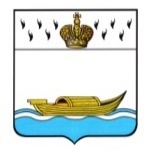 АДМИНИСТРАЦИЯВышневолоцкого городского округаПостановлениеот 11.04.2022                                                                                                    № 101г. Вышний ВолочекОб утверждении Программы профилактики рисков причинения вреда (ущерба) охраняемым законом ценностям в рамках осуществления муниципальногоконтроля на автомобильном транспорте, городском наземном электрическом транспорте и в дорожном хозяйстве на территории Вышневолоцкого городскогоокруга Тверской области на 2022 годВ соответствии со статьей 44 Федерального закона от 31.07.2020          № 248-ФЗ «О государственном контроле (надзоре) и муниципальном контроле в Российской Федерации», постановлением Правительства Российской Федерации от 25.06.2021 № 990 «Об утверждении Правил разработки и утверждения контрольными (надзорными) органами программы профилактики рисков причинения вреда (ущерба) охраняемым законам ценностям», Уставом Вышневолоцкого городского округа Тверской области, рассмотрев заключение по результатам общественных обсуждений проекта Программы профилактики рисков причинения вреда (ущерба) охраняемым законом ценностям в рамках осуществления муниципального контроля на автомобильном транспорте, городском наземном электрическом транспорте и в дорожном хозяйстве на территории Вышневолоцкого городского округа Тверской области на 2022 год от 11.04.2022, Администрация Вышневолоцкого городского округа постановляет:Утвердить Программу профилактики рисков причинения вреда (ущерба) охраняемым законом ценностям в рамках осуществления муниципального контроля на автомобильном транспорте, городском  наземном электрическом транспорте и в дорожном хозяйстве на территории Вышневолоцкого городского округа Тверской области на 2022 год (прилагается).Опубликовать настоящее постановление в газете «Вышневолоцкая правда» и разместить на официальном сайте муниципального образования Вышневолоцкий городской округ Тверской области в информационно-телекоммуникационной сети «Интернет».Контроль за исполнением настоящего постановления возложить на Заместителя Главы Администрации Вышневолоцкого городского округа Богданова С.Б.Настоящее постановление вступает в силу со дня его принятия.Глава Вышневолоцкого городского округа	                                        Н.П. РощинаПриложение  к постановлению АдминистрацииВышневолоцкого городского округаот 11.04.2022  № 101Программа профилактики рисков причинения вреда (ущерба) охраняемым законом ценностям в  рамках осуществления муниципального контроля на автомобильном транспорте, городском  наземном электрическом транспорте и в дорожном хозяйстве на  территории Вышневолоцкого городского округа Тверской области на 2022 годРаздел 1. Общие положенияНастоящая Программа профилактики рисков причинения вреда (ущерба) охраняемым законом ценностям в рамках осуществления муниципального контроля на автомобильном транспорте, городском наземном электрическом транспорте и в дорожном хозяйстве на территории Вышневолоцкого городского округа Тверской области на 2022 год (далее – Программа) разработана в соответствии со статьей 44 Федерального закона от 31.07.2020 № 248-ФЗ «О государственном контроле (надзоре) и муниципальном контроле в Российской Федерации» (далее – Федеральный закон 248-ФЗ), постановлением Правительства Российской Федерации  от 25.06.2021 № 990 «Об утверждении Правил разработки и утверждения контрольными (надзорными) органами программы профилактики рисков причинения вреда (ущерба) охраняемым законом ценностям» и предусматривает комплекс мероприятий по профилактике рисков причинения вреда (ущерба) охраняемым законом ценностям при осуществлении муниципального контроля на автомобильном транспорте, городском  наземном электрическом транспорте и в дорожном хозяйстве в муниципальном образовании Вышневолоцкий городской округ Тверской области.Программа разработана в связи со вступлением в силу Положения о муниципальном контроле на автомобильном транспорте, городском наземном электрическом транспорте и в дорожном хозяйстве в муниципальном образовании Вышневолоцкий городской округ Тверской области, утвержденного решением Думы Вышневолоцкого городского округа от 24.01.2022 № 366, в целях предупреждения возможного нарушения юридическими лицами, индивидуальными предпринимателями и гражданами (далее - контролируемые лица) обязательных требований, установленных  законодательством Российской Федерации в сфере автомобильного транспорта и городского наземного электрического транспорта, автомобильных дорог,  дорожной деятельности в части сохранности автомобильных дорог (далее - обязательные требования),и снижение рисков причинения ущерба охраняемым законом ценностям, разъяснение контролируемым лицам обязательных требований.Раздел 2. Анализ текущего состояния осуществления вида контроля, описание текущего уровня развития профилактической деятельности контрольного органа, характеристика проблем, на решение которых направлена программа профилактики 2.1. Предметом муниципального контроля на автомобильном транспорте, городском наземном электрическом транспорте и в дорожном хозяйстве в муниципальном образовании Вышневолоцкий городской округ Тверской области (далее – муниципальный контроль) является соблюдение контролируемыми лицами обязательных требований, а именно:1) в области автомобильных дорог и дорожной деятельности, установленных в отношении автомобильных дорог местного значения муниципального образования Вышневолоцкий городской округ Тверской области:а) к эксплуатации объектов дорожного сервиса, размещенных в полосах отвода и (или) придорожных полосах автомобильных дорог общего пользования;б) к осуществлению работ по капитальному ремонту, ремонту и содержанию автомобильных дорог общего пользования и искусственных дорожных сооружений на них (включая требования к дорожно-строительным материалам и изделиям) в части обеспечения сохранности автомобильных дорог;2) установленных в отношении перевозок по муниципальным маршрутам регулярных перевозок на территории муниципального образования Вышневолоцкий городской округ Тверской области, не относящихся к предмету федерального государственного контроля (надзора) на автомобильном транспорте, городском наземном электрическом транспорте и в дорожном хозяйстве в области организации регулярных перевозок.Предметом муниципального контроля является также исполнение решений, принимаемых по результатам контрольных мероприятий.2.2. Объектами муниципального контроля являются:1) деятельность, действия (бездействие) граждан и организаций, в рамках которых должны соблюдаться обязательные требования, в том числе предъявляемые к гражданам и организациям, осуществляющим деятельность, действия (бездействие);2) результаты деятельности граждан и организаций, в том числе продукция (товары), работы и услуги, к которым предъявляются обязательные требования;3) здания, помещения, сооружения, линейные объекты, территории, включая водные, земельные и лесные участки, оборудование, устройства, предметы, материалы, транспортные средства, компоненты природной среды, природные и природно-антропогенные объекты, другие объекты, которыми граждане и организации владеют и (или) пользуются, компоненты природной среды, природные и природно-антропогенные объекты, не находящиеся во владении и (или) пользовании граждан или организаций, к которым предъявляются обязательные требования.2.3. Со стороны контролируемых лиц существует высокая степень риска нарушения обязательных требований в области автомобильного транспорта, дорожного хозяйства и сохранности автомобильных дорог.2.4. Основным фактором, влияющим на нарушение обязательных требований, является низкий уровень знания нормативных правовых актов контролируемыми лицами.2.5. Основной проблемой, которая должна быть решена при реализации Программы, является низкий уровень правовой грамотности контролируемых лиц, который приводит к возникновению причинения вреда жизни, здоровью граждан, вреда животным, растениям, окружающей среде, либо к угрозе причинения.2.6. Решением данной проблемы является активное проведение должностными лицами контрольного органа профилактических мероприятий по вопросам соблюдения обязательных требований и разъяснений по вопросам, связанным с организацией и осуществлением муниципального контроля.Раздел 3. Цели и задачи реализации программы профилактики 
3.1. Цели разработки Программы и проведения профилактической работы:а) стимулирование добросовестного соблюдения обязательных требований всеми контролируемыми лицами;б) предупреждение нарушения контролируемыми лицами обязательных требований, включая устранение причин, факторов и условий, способствующих возможному нарушению обязательных требований;в) повышение прозрачности системы муниципального контроля;г) формирование единого понимания обязательных требований и создание системы профилактики правонарушений, направленной на выявление и предупреждение причин и условий, способствующих совершению правонарушений;д) повышение уровня правовой грамотности контролируемых лиц, в том числе путем обеспечения доступности информации об обязательных требованиях, а также необходимых мерах по их исполнению;е) мотивация контролируемых лиц к добросовестному поведению.3.2. Проведение профилактических мероприятий Программы направлено на решение следующих задач:а) укрепление системы профилактики нарушений рисков причинения вреда (ущерба) охраняемым законом ценностям;б) повышение правосознания и правовой культуры юридических лиц, индивидуальных предпринимателей и граждан;в) создание системы консультирования контролируемых лиц, в том числе с использованием современных информационно-телекоммуникационных технологий;г) формирование единого понимания обязательных требований в соответствующей сфере у всех участников;д) повышение уровня информированности юридических лиц, индивидуальных предпринимателей и физических лиц в области  законодательства  Российской Федерации в сфере автомобильного транспорта и городского наземного электрического транспорта, автомобильных дорог, дорожной деятельности в части сохранности автомобильных дорог;е) снижение уровня административной нагрузки на организации и граждан, осуществляющих предпринимательскую деятельность.3.3. Допускается внесение изменений в Программу и корректировка перечня мероприятий в связи с необходимостью осуществления профилактических мероприятий. Раздел 4. Перечень профилактических мероприятий, 
сроки (периодичность) их проведения4.1. Срок реализации Программы: 2022 год.4.2. При осуществлении муниципального контроля на автомобильном транспорте, городском  наземном электрическом транспорте и в дорожном хозяйстве в муниципальном образовании Вышневолоцкий городской округ Тверской области контрольный орган проводит следующие виды профилактических мероприятий:1) информирование;2) консультирование;3) объявление предостережения.4.3. План-график профилактических мероприятий на 2022 год.Раздел 5. Показатели результативности и эффективности программы профилактики 5.1. Основным критерием оценки эффективности и результативности профилактических мероприятий является соблюдение юридическими лицами, индивидуальными предпринимателями и гражданами обязательных требований, установленных законодательством Российской Федерации в сфере автомобильного транспорта и  городского наземного электрического транспорта, автомобильных дорог,  дорожной деятельности в части сохранности автомобильных дорог.5.2. Показатели результативности и эффективности выполнения Программы в 2022 году.Глава Вышневолоцкого городского округа                                                 Н.П. РощинаНаименование 
мероприятияСрок 
исполненияСамостоятельное структурное 
подразделение Администрации Вышневолоцкого городского округа, 
ответственное за 
реализацию мероприятия11. Информирование. Информирование осуществляется посредством размещения соответствующих сведений на официальном сайте муниципального образования Вышневолоцкий городской округ Тверской области в информационно-телекоммуникационной сети «Интернет» (www.v-volok.ru).На официальном сайте муниципального образования Вышневолоцкий городской округ Тверской области в информационно-телекоммуникационной сети «Интернет» размещается и поддерживается в актуальном состоянии информация, предусмотренная частью 3 статьи 46 Федерального закона 248-ФЗ, иные сведения, предусмотренные нормативными правовыми актами Российской Федерации, Тверской области, муниципальными нормативными правовыми актами и (или) программами профилактики рисков причинения вреда Вышневолоцкого городского округа Тверской области.Постоянно 
(актуализация перечня по мере необходимости)Управление жилищно-коммунального хозяйства, дорожной деятельности и благоустройства администрации Вышневолоцкого городского округа; Управление территориальной политики и социально-административного развития администрации Вышневолоцкого городского округа42. Консультирование:Консультирование может осуществляться должностным лицом контрольного органа по телефону, на личном приеме либо в ходе проведения профилактического, контрольного мероприятия.Время консультирования не должно превышать 15 минут.В случае, если в течение календарного года поступило 3 и более однотипных (по одним и тем же вопросам) обращений контролируемых лиц или их представителей, консультирование по таким обращениям осуществляется посредством размещения на  официальном сайте муниципального образования Вышневолоцкий городской округ Тверской области в информационно-телекоммуникационной сети «Интернет» (www.v-volok.ru) письменного разъяснения.Консультирование в письменной форме осуществляется посредством направления письменного ответа на обращение в виде почтового отправления, а также по электронной почте либо вручением ответа под подпись заявителю лично.Консультирование, в том числе в письменной форме, осуществляется должностными лицами контрольного органа по следующим вопросам:1) организация и осуществление муниципального контроля;2) порядок осуществления контрольных мероприятий;3) порядок обжалования действий (бездействия) должностных лиц контрольного органа.По мере необходимостиУправление жилищно-коммунального хозяйства, дорожной деятельности и благоустройства администрации Вышневолоцкого городского округа; Управление территориальной политики и социально-административного развития администрации Вышневолоцкого городского округа33.Объявление предостережения.В случае наличия у контрольного органа сведений о готовящихся нарушениях обязательных требований или признаках нарушений обязательных требований и (или) в случае отсутствия подтвержденных данных о том, что нарушение обязательных требований причинило вред (ущерб) охраняемым законом ценностям либо создало угрозу причинения вреда (ущерба) охраняемым законом ценностям, контрольный орган объявляет контролируемому лицу предостережение о недопустимости нарушения обязательных требований и предлагает принять меры по обеспечению соблюдения обязательных требований.не позднее 30 дней со дня получения сведений о готовящихся нарушениях или о признаках нарушений обязательных требованийУправление жилищно-коммунального хозяйства, дорожной деятельности и благоустройства администрации Вышневолоцкого городского округа; Управление территориальной политики и социально-административного развития администрации Вышневолоцкого городского округа№ № п/пНаименование показателяВеличина11.Полнота информации, размещенной на официальном сайте муниципального образования Вышневолоцкий городской округ Тверской области в информационно-телекоммуникационной сети «Интернет» в соответствии с частью 3 статьи 46 Федерального закона № 248-ФЗ.100 %22.Предоставление контрольным органом информации по вопросам консультирования в полном объеме и по существу заявлений контролируемых лиц и их представителей100 %33.Доля выданных предостережений о недопустимости нарушения обязательных требований по результатам рассмотрения обращений с подтвердившимися сведениями о готовящихся нарушениях обязательных требований или признаках нарушений обязательных требований и в случае отсутствия подтвержденных данных о том, что нарушение обязательных требований причинило вред (ущерб) охраняемым законом ценностям либо создало угрозу причинения вреда (ущерба) охраняемым законом ценностямНе менее 20 %